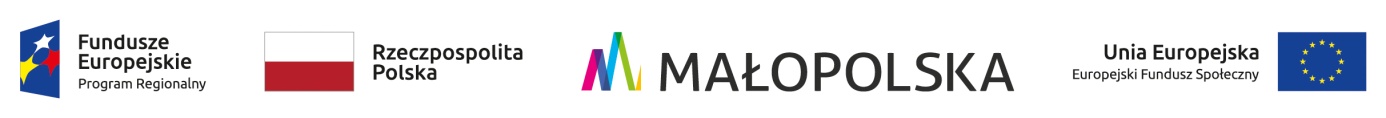 			UMOWA O ŚWIADCZENIU USŁUG W PRZEDSZKOLU PUBLICZNYM					„BABY GARDEN” w KrakowieSiedziba: ul. Białoprądnicka 10/29, Oddział: ul. Galicyjska 1/5.Zawarta dnia………………………………………………….. w Krakowie, pomiędzy:Przedszkolem Publicznym Baby Garden, reprezentowanym przez Panią Karolinę Niciewicz, z siedzibą przy ul. Białoprądnickiej 10/29, 31-221 Kraków, NIP: 551-231-67-37A Rodzicem (-ami)/ Opiekunem(-ami):………………………………………………………………………………...........Zamieszkałym (-i):…………………………………………………………………………………………………………………..........Legitymującym (-imi) się dowodem osobistym (seria i numer):……………………………………………………..§ 1Przedmiotem umowy jest świadczenie przez Przedszkole Publiczne „Baby Garden” usług dydaktycznych, opiekuńczo-wychowawczych oraz żywienie dziecka:Imię i nazwisko dziecka:……………………………………………………………………………….. Pesel dziecka:………………………………………………………………………………………………..Data urodzenia dziecka:…………………………………………………………………………......§ 2 Umowa zawarta w związku z realizacją przez Baby Garden Karolina Niciewicz projektu pt."Baby Garden - otwarcie nowej placówki w Krakowie numer RPMP.10.01.01-12-0170/19 współfinansowanym z Unii Europejskiej z Regionalnego Programu Operacyjnego Województwa Małopolskiego w ramach Europejskiego Funduszu Społecznego". Umowa zostaje zawarta na czas określony od dnia podpisania umowy do dnia 31.07.2021r. Termin może ulec zmianie w przypadku wydłużenia realizacji projektu.§ 3W ramach niniejszej umowy Przedszkole zobowiązuje się do:Sprawowania opieki nad Dzieckiem i stworzenia warunków do realizacji podstawy programowej wymaganej przez Ministerstwo Edukacji Narodowej, zgodnie z Ustawą o Systemie Oświaty i przepisach wydanych na jej podstawie.Zapewnienie opieki nad zdrowiem, bezpieczeństwem i prawidłowym rozwojem Dziecka.Wspomaganie wychowawczej roli rodziny.Rozwijanie zainteresowań i uzdolnień Dziecka.Zapewnienie wyżywienia Dziecku (firma cateringowa) zgodnie z normami określonymi przez Ministerstwo Zdrowia.Współdziałanie z Rodzicami/Opiekunami w zakresie kształcenia i wychowania Dziecka.§ 4Dziecko będzie korzystać z usług Przedszkola w godzinach:………………………………..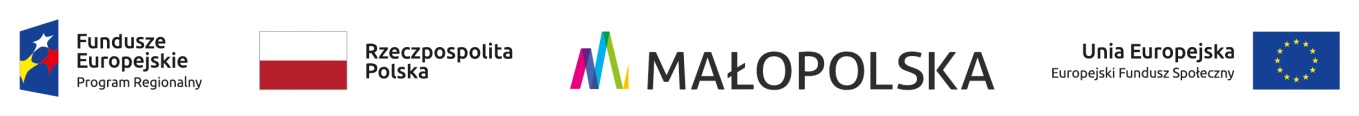 2.	Dziecku przysługuje bezpłatne nauczanie, wychowanie i opieka w wymiarze do 5 godzin dziennie, w godzinach określonych przez przedszkole, tj. od 7:00-12:00, z wyjątkiem dzieci 6-letnich odbywających roczne przygotowanie przedszkolne, dla których całodzienny pobyt jest bezpłatny.3. Rodzice/Opiekunowie wnoszą opłaty za pobyt Dziecka w wysokości 1 zł za każdą rozpoczętą godzinę, z wyjątkiem dzieci 6-letnich.4. Rodziny posiadające Kartę Dużej Rodziny objęte są opłata za pobyt Dziecka w wysokości 0,50zł za każdą rozpoczętą godzinę, poza przedziałem czasowym podanym w pkt.2.5. Opłata za dany miesiąc powinna być wniesiona z dołu do 5-go dnia każdego miesiąca na konto. (Nr konta: 38 1140 2004 0000 3302 7696 1207).6. Jednorazowa opłata za wyprawkę oraz ubezpieczenie Dziecka płatna jest do ostatniego dnia września. W sytuacji przekroczenia powyższego terminu mogą być ustawowo naliczone odsetki.7. W sytuacji wpłaty na konto za datę zapłaty uważa się datę uznania wpłaty przez bank prowadzący rachunek Usługodawcy.8. Rodzice/Opiekunowie prawni zobowiązują się do przyprowadzania i odbierania dziecka zgodnie z ramowym rozkładem dnia obowiązującym w placówce.9. Stawka żywieniowa za dzień wynosi 13 zł i obejmuje 4 posiłki: śniadanie, II śniadanie, obiad oraz podwieczorek. Dopuszcza się zmianę stawki żywieniowej, w zależności od oferty firmy cateringowej. Wyżywienie płatne z dołu do 5 dnia każdego miesiąca.§ 5Usługodawca i usługobiorca mają prawo rozwiązać umowę za wypowiedzeniem. Okres wypowiedzenia obejmuje jeden pełny miesiąc kalendarzowy.Usługodawca może bez zachowania okresu wypowiedzenia rozwiązać umowę w przypadkach:Naruszenie przez Usługobiorcę zasad pobytu Dziecka określonych w Statucie PrzedszkolaNieprzestrzeganie Regulaminu, będącego załącznikiem do niniejszej umowyChoroby Dziecka będącej zagrożeniem dla innych DzieciZachowania Dziecka uniemożliwiającego pracę Nauczycielom, lub stwarzanie zagrożenia dla bezpieczeństwa innych DzieciBrak współpracy pomiędzy Personelem dydaktycznym, a Usługobiorcą w kwestii rozwiązywania problemów powstałych w zakresie edukacji i wychowania Dziecka.§ 6W sprawach nie uregulowanych niniejszą umową mają zastosowanie przepisy Kodeksu Cywilnego§ 7 Statut Przedszkola jest dostępny na tablicy ogłoszeń zlokalizowanej w szatni placówki.§ 8Umowa sporządzona jest w dwóch jednobrzmiących egzemplarzach, po jednym dla każdej ze stron.Wyrażam zgodę na przetwarzanie danych osobowych swoich i zgłoszonego dziecka w celach związanych z realizacją niniejszej umowy.………………………………………………….					……..……………………………Pieczątka Przedszkola i podpis					data i podpis Rodzica/Opiekuna